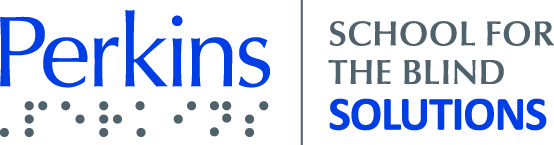 How to Create Accessible Email Messages in Microsoft Outlook How to achieve checklist item #1: FormatNew Email > Format Text > HTML.OrTo set as default:File > Options > Mail > Compose message in this format: HTML (See Figure 1). Figure 1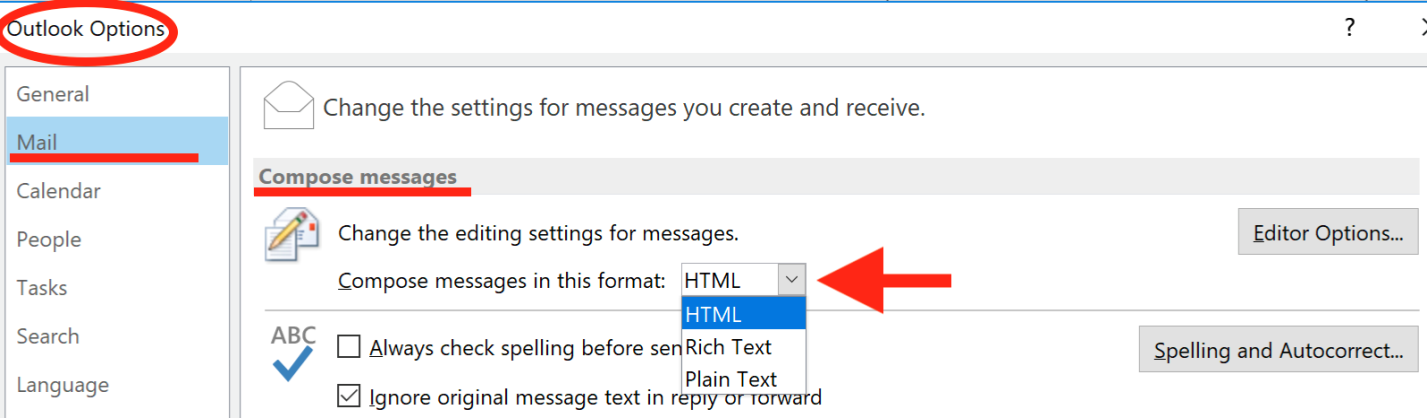 How to achieve checklist item #2: SubjectExamples of appropriate subjects:Monday MeetingEnglish ExamTuesday’s AgendaExamples of less accessible subjects:PEP on FridayWhat time are you going to lunch?KL doc need 2 signHow to achieve checklist item #3: TextSet Font for New MessageNew Email > Messages (or Format Text). Set Font Preferences for All MessagesFile > Options > Mail > Stationary and Fonts.Select “Font” for “New Mail Messages” and for “Replying and forwarding messages” and make your selections for typeface, color, and size (See Figure 2).Figure 2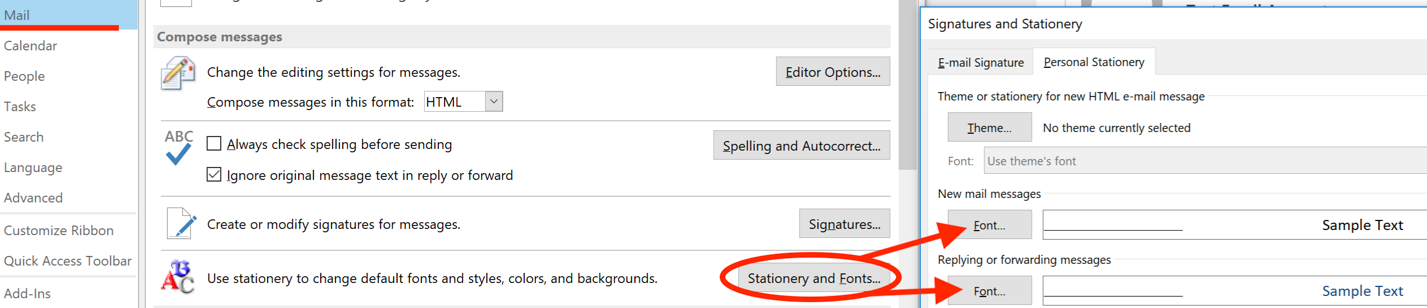 How to achieve checklist item #4: ColorFile > Options > Mail > Stationary and Fonts.Select “Theme”. Be sure to choose a dark font color that contrasts well against a white background. Avoid using background stationary that contains images or patterns and compromises text-background contrast (See Figure 3).Use font colors that have a color contrast ratio (text to background) of 4.5:1 for 14 point font and smaller, and 3:1 for 14-point bold font or larger. When color is used to convey meaning or distinguish elements, a secondary characteristic must also be used.Figure 3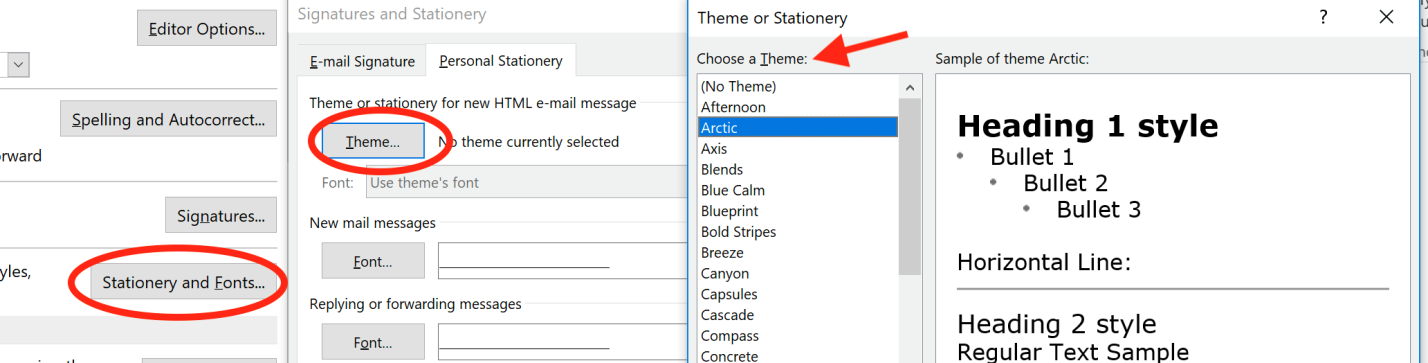 How to achieve checklist item #5: Heading StructureNew Email > Format Text > Styles (See Figure 4).Note: Select text or place cursor in the paragraph of the email message before choosing Styles (Heading 1, Heading 2, etc...)Figure 4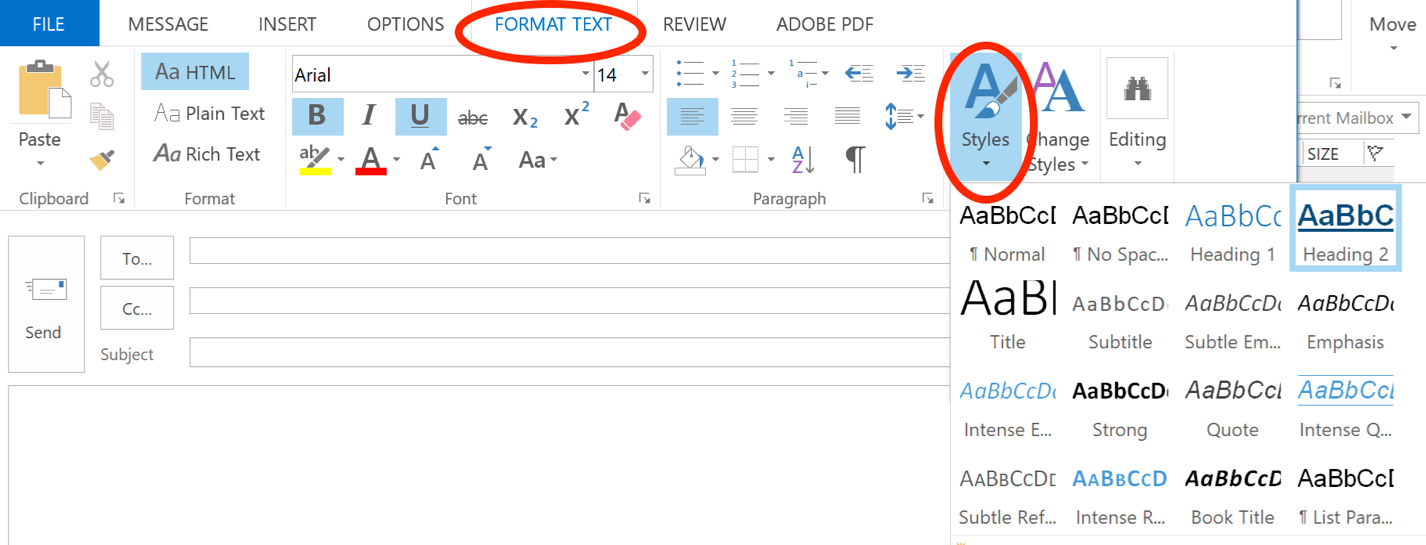 How to achieve checklist item #6: HyperlinksCreate a Link from TextSelect the text you want to become a link. Insert > Hyperlink Or “Right-Click” and choose “Hyperlink…” Enter or paste the URL into the “Address” field. Select OK.Add Unique Display Text to a URLInsert > Hyperlink Or “Right-Click” and choose “Hyperlink…” Enter unique display text in the “Text to display” field. Select OK (See Figure 5).Figure 5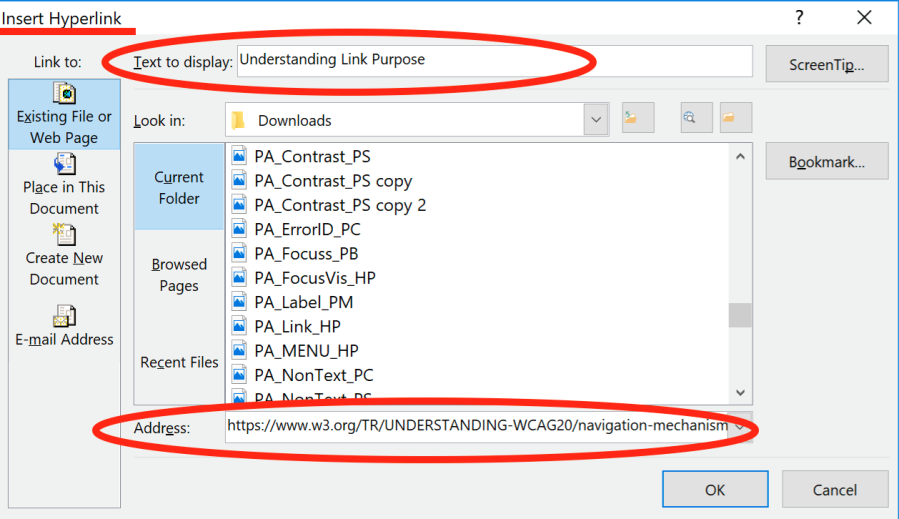 How to achieve checklist item #7: ListsSelect the text you want to become a list. New Email > FORMAT TEXT OR New Email > Message > Bullets or Numbering (See Figure 6)Figure 6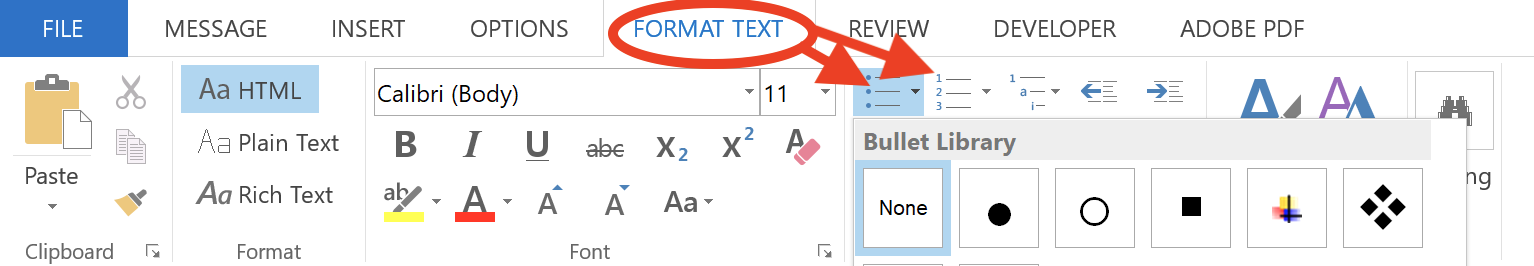 How to achieve checklist item #8: ImagesAdd Alternative TextNew Email > Insert > Picture.Choose picture to insert. Select picture by clicking on it once. “Right-click” on the picture and choose “Format Picture.”Select the “Layout & Properties” icon. Select “Alt text”. Enter a description of the image in the “Description” field. Leave the “Title” field blank (See Figure 7).Position the Picture“Right-click” on the image and choose Wrap Text > In-Line with Text. Figure 7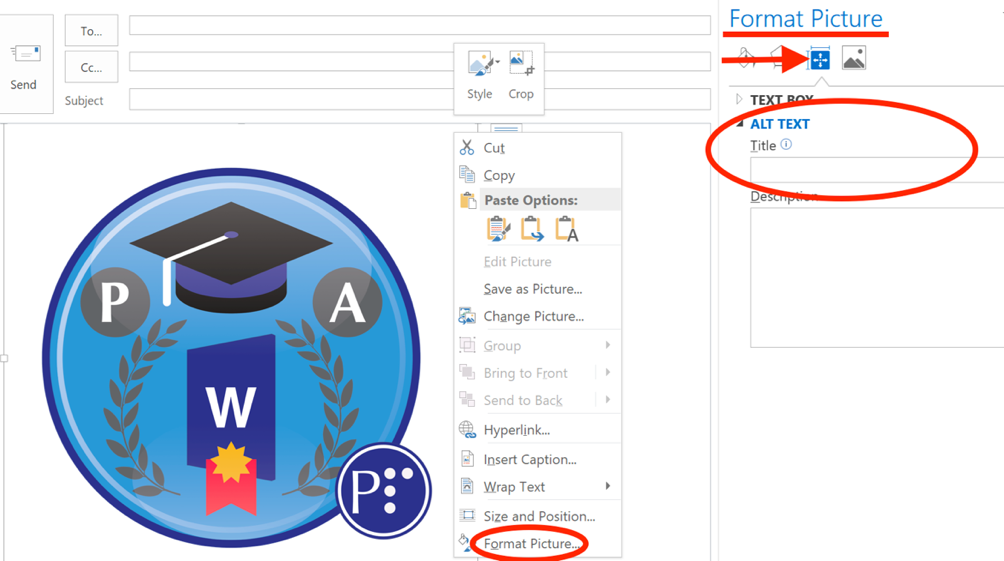 How to achieve checklist item #9: SignatureFile > Options > Mail > Signatures. Select “New” and name the signature you are creating. Enter your signature in the text box provided (See Figure 8). Note: If you insert a picture in your signature, such as your business logo, you will not be able to add Alt Text to the image in this location. You must insert an image in MS Word, resize and add alt text, then copy and paste into your signature.Figure 8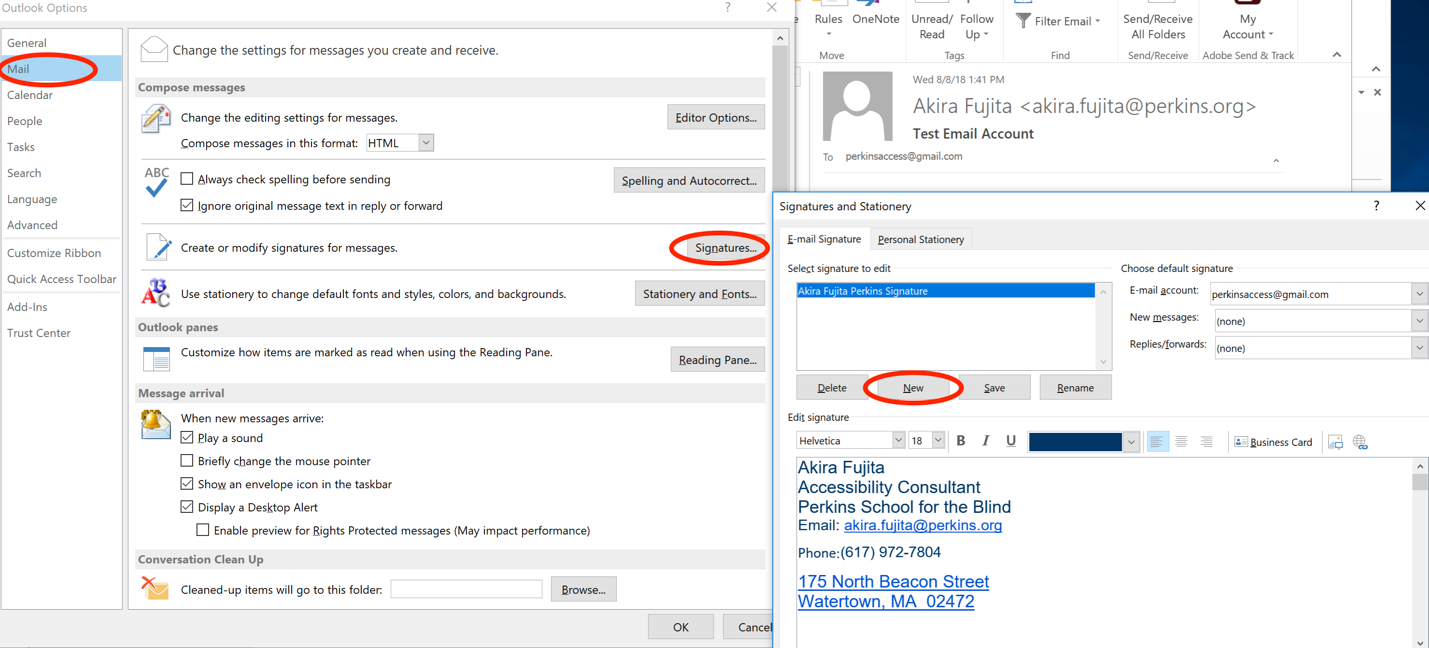 How to achieve checklist item #10: AttachmentsEnsure that the documents you attach to your email messages are accessible and are named appropriately. 